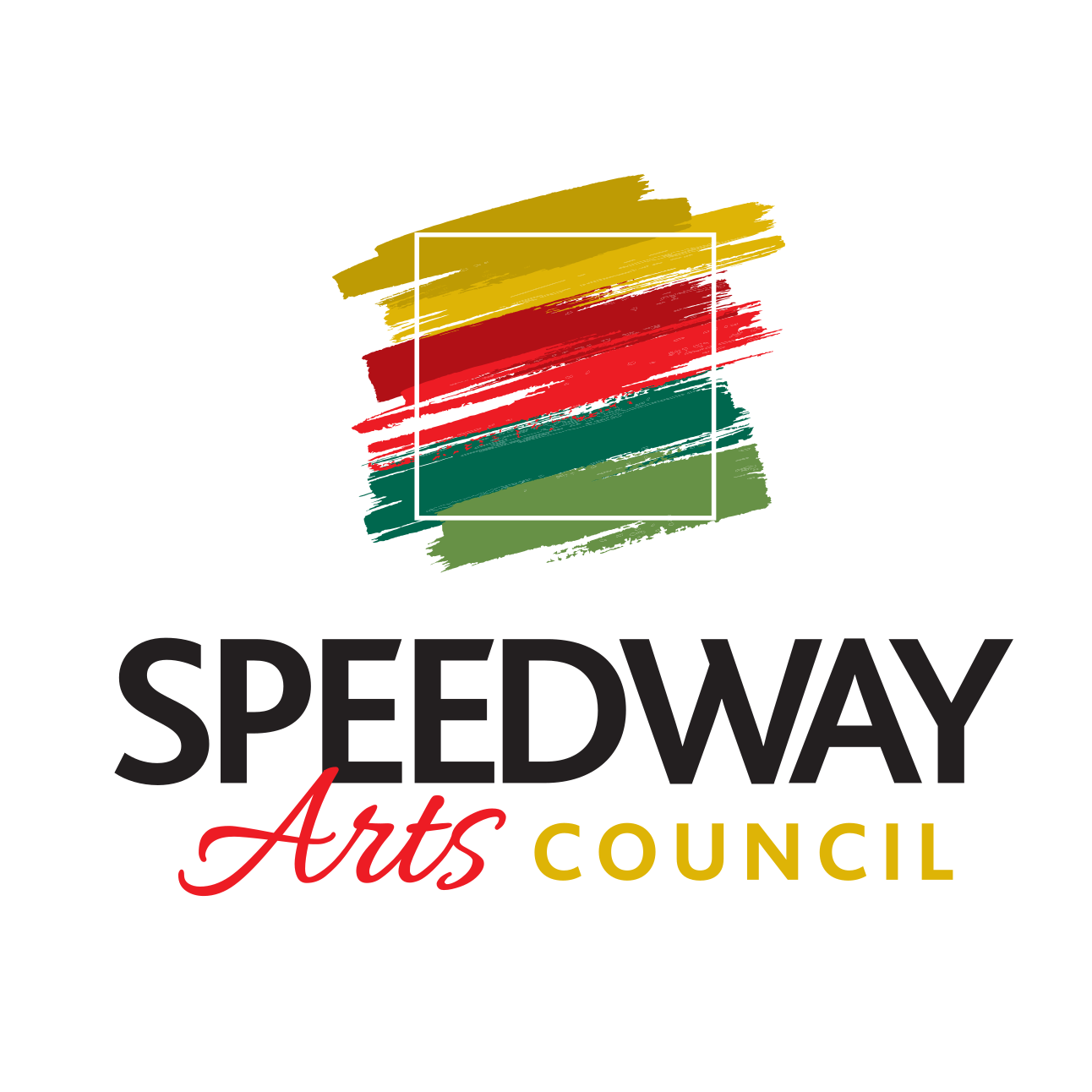 Meeting AgendaFor Tuesday, September 21st, 2022Active ProjectsSMC MosaicSoftware choiceCommunity engagementCommunity Mural Clear coat -Date to completeProfessional OptionsPlaque with logosSalt Barn MuralDiscuss final design conceptIdentify date of installationCommunity engagement pieceHistorical/Interactive Murals on MainBudget number included-$10,000 including paint budgetBuilding owners are considering prepping and priming wallsCommunity committee to filter out top 10 artistsHoliday Pop-Up ShopNeed to confirm Wilcox cafe with MelDatesNotify artists and put out call to artistsHistorical Photo Exhibit in Municipal CenterCost of printsCost of framesPartnering with Speedway Historical SocietyDesign ideasNew Projects/Ideas to DiscussCut out race cars for light posts-Vince noblet suggestion